بسمه تعالیپرتال اینترنتی شهرک صنعتی جی اصفهانwww.jeyportal.irسند1 : معرفی و شرایط عضویتپرتال اینترنتی در واقع بازار داﺋمی و نمایشگاه مجازی، متشکل از تعداد نامحدودی واحد صنعتی، تولیدی و صنفی می‏باشد. مشتریان و کاربران با مراجعه به این پرتال، همزمان به تعداد زیادی تولید کننده دسترسی دارند و با امکان مقایسه سریع و با صرف کمترین زمان می توانند محصول خود را انتخاب و اقدام به سفارش محصول و یا خدمات نمایند. سایت پرتال اینترنتی، با آدرس مشخص www.jeyportal.ir ، با معرفی مجزای واحدهای صنعتی زیرمجموعه، ضمن حفظ یکپارچگی سایت، امکان استقلال و تفکیک امکانات را دارا می باشد. در این پرتال به هر واحد صنعتی امکاناتی تعلق می گیرد که می توانند با ورود به قسمت مدیریتی خود، اطلاعاتش را ویرایش و یا تکمیل کنند. ضمناً بازدیدکنندگان پرتال می توانند در تمام قسمت های زیر مجموعه سایت به طور همزمان پیمایش و جستجو نمایند؛ با هر کدام از واحدهای صنعتی ارتباط برقرار نموده و یا اقدام به ثبت سفارش نمایند. ایجاد یک قطب بزرگ صنعتی ملی و جهانی افزایش چشمگیر مراجعه کننده به دلیل اجتماع صنایع مختلف در یک مجموعه واحد با نمایش پیشرفته و حرفه ایمعرفی محصولات و توانمندی های واحدهای صنعتی به بازارهای داخلی و بین المللی از طریق ارتقاء رتبه در موتورهای جستجوی اینترنتی و تعبیه سازوکار متناسب با آنتعامل و ارتباط با شهرک های صنعتی استان در کوتاه مدت و شهرک های صنعتی سراسر کشور در بلند مدتبرقرای تعامل بین هر یک از واحدهای صنعتی با یکدیگر و نیز مشتریان با واحد های صنعتیبرنامه ریزی هدفمند و پاسخ به نیازهای واحدهای صنعتی در قالب یک اجتماع صنعتیتعبیه سامانه های هوشمند در پرتال با هدف رونق اقتصادی و اجتماعی شهرک و توسعه بازارهای صنایع موجود شهرکسند2 : برخی امکانات، مزایا و خدمات قابل ارائه در یک نگاهپرتال اینترنتی شهرک صنعتی جی اصفهانwww.jeyportal.irامکان معرفی اعضا (واحدهای صنعتی و صنفی) در سامانه ای متمرکز به مشتریانامکان عرضه و نمایش محصولات و خدمات قابل ارائه اعضا به بازدیدکنندگان نمایش متمرکز محصولات و خدمات قابل ارائه اعضا با گروه بندی و امکان سفارش توسط مشتریامکان ورود اطلاعات با فرمت های مختلف مانند عکس، فیلم، کاتالوگ محصول و...امکان درج تبلیغات اعضا در مکان های مختلف پرتالامکان استفاده سیستم کاریابی متمرکز برای تمامی واحدها جهت جذب سریع نیروی کارارتقاء رتبه در موتورهای  جستجو برای همه اعضا جهت امکان معرفی بیشتر و بهتر محصولات و خدمات اعضانمایش هر عضو به صورت مستقل در پرتال با آدرس مجزا، جستجوی محتوا و... . در این حالت امکان تخصیص آدرس دامین مورد نظر هر واحد صنعتی وجود دارد که مشتری با مراجعه به این آدرس، اطلاعات موجود آن واحد صنعتی و یا صنفی را مشاهده می کند و در عین حال این سایت عضوی از پرتال نیز هست.امکان عضویت شرکت هایی که سایت مستقل دارند با استفاده از اطلاعات سایت آن ها در پرتال و بهره گیری از شرایط یک محیط صنعتی و ارتباطی بهتر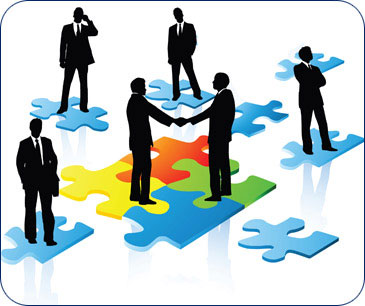 ایجاد سیستم خبری پیشرفته در پرتال جهت اطلاع رسانی اخبار روز صنعت و اقتصاد، نمایشگاه های صنعتی و تجاری و نیز اخبار مورد نیاز هر واحد صنعتیایجاد امکان چندزبانگی در پرتال و تمامی سایت های زیرمجموعه جهت صادرات و یا ارتباط با مشتریان بین المللی و توسعه و کشف بازار های جدید و نیز امکان بهتر در خصوص تامین کالا و مواد اولیه از شرکت ها و کشورهای خارجی که از پرتال بازدید می کنند.سیستم اطلاع رسانی مناقصات و مزایده هاتعبیه سامانه اعلام نیاز در قالب تامین و تهیه مواد اولیه و ماشین آلات مورد نیاز صنایعبازرگانی و بازاریابی داخلی و خارجی در خصوص خرید و فروش محصولات و خدمات مورد نیاز و قابل ارائه15. ارائه خدمات مشاوره در خصوص تحقیقات بازار، نمایشگاه های تجاری و صنعتی، خرید و فروش داخلی و خارج.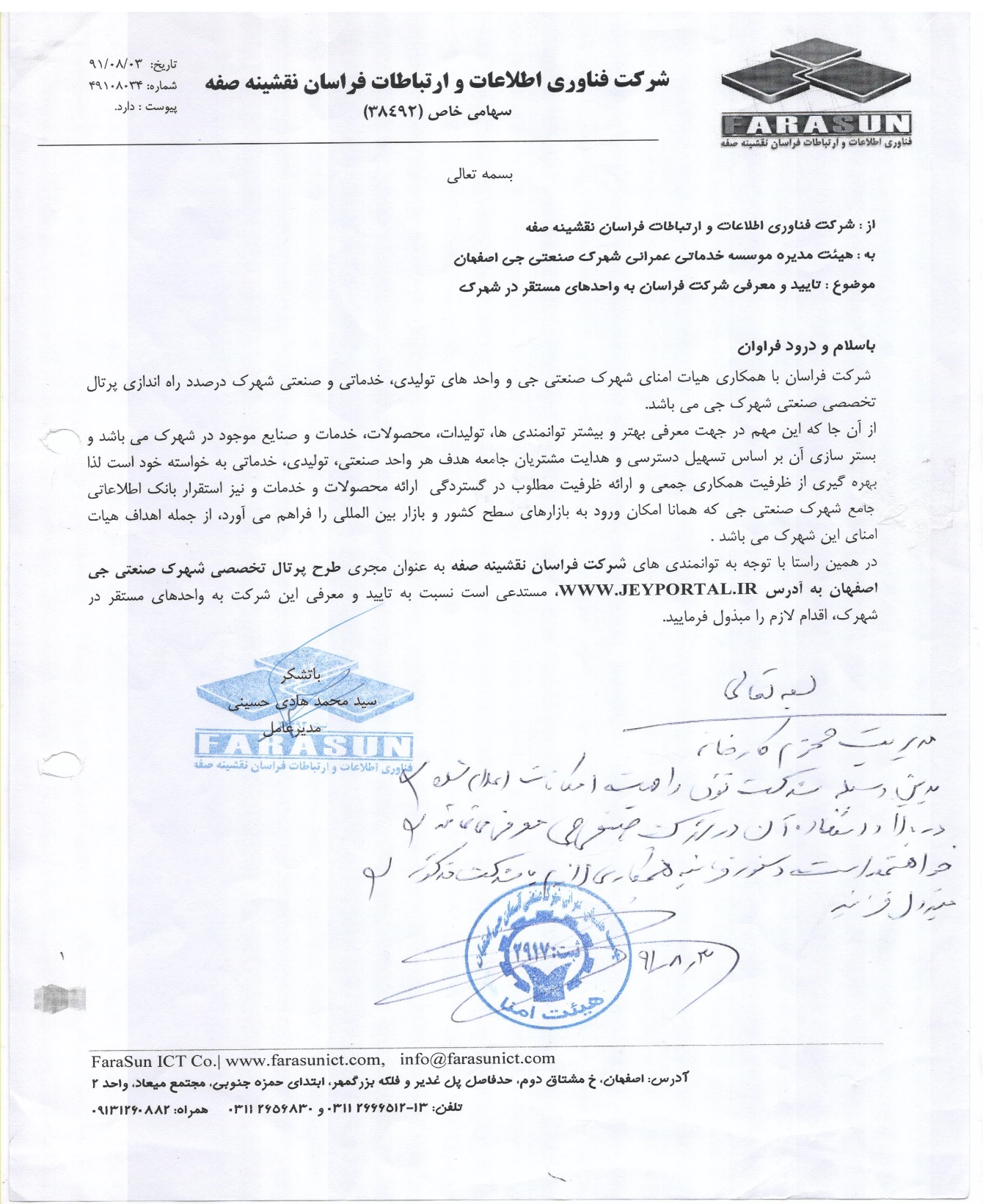 شرایط و مراحل ثبت نام استقرار و یا مالکیت مکان در شهرک صنعتی فوق الذکر و یا امکان ارائه خدمات به واحدهای مستقر تکمیل و ارسال فرم درخواست مشارکت از سوی متقاضیارسال اطلاعات مورد نیاز ، برای شرکت فراسان جهت ایجاد بخش اختصاصی در پرتال